Copyright ©Das Copyright des Ausbildungsprogramms/Syllabus in deutscher und französischer Sprache liegt beim Segelflugverband der Schweiz SFVS inkl. seiner dazugehörenden Dokumente wie Declaration, Sicherheitsrichtlinien, Flugzeugverzeichnis und Flight-Instructor Liste. Sämtliche Inhalte unterliegen u.a. auch aus Gründen der Konsistenz dem Urheberrecht des AeCS/SFVS und seiner eingeschriebenen Mitgliedern als Flugschule des SFVS. Das Kopieren und die Verwendung der Daten und Inhalten in jeglicher Form durch Dritte, insbesondere für Nichtmitglieder des SFVS und Dritte ist ausdrücklich verboten. Ebenso ist es ausdrücklich nicht gestattet, diese Dokumente einzeln oder als Ganzes oder Einträge daraus in Teilen für den Einsatz in anderen Publikationen, Portalen, Datenbanken oder Webseiten elektronisch oder grafisch zu kopieren oder zu verändern und zu verwerten. Die Bearbeitung in der Originaldatei ist nur der Flugschule gestattet, welche das Dokument vom AeCS/SFVS erhalten hat und dazu ausdrücklich und als Mitglied des SFVS oder lizenzierter Benützer berechtigt ist.Allf. Ausnahmen bedürfen der ausdrücklichen schriftlichen Zustimmung des Aero-Club der Schweiz und des Segelflugverbands der Schweiz. Durch die Nutzung dieses und seiner parallelen Dokumente anerkennt der auf der Titelseite aufgeführte Nutzer diese Copyrightbestimmungen vollumfänglich.(Stand Mai 2020)LoR 	Liste der RevisionenLoR	REV0 / 04.10.2020LoC	Liste der KapitelLoC	REV0 / 04.10.2020LoR	REV0 / 04.10.2020LoC	REV0 / 04.10.2020CoL	REV0 / 04.10.2020ToC	REV0 / 04.10.2020LoA	REV0 / 04.10.2020Part 1	REV0 / 04.10.20201.1	REV0 / 04.10.20201.2	REV0 / 04.10.20201.3	REV0 / 04.10.2020Part 2	REV0 / 04.10.20202.1	REV0 / 04.10.20202.2	REV0 / 04.10.20202.3	REV0 / 04.10.20202.4	REV0 / 04.10.20202.5	REV0 / 04.10.20202.6	REV0 / 04.10.20202.7	REV0 / 04.10.20202.8	REV0 / 04.10.2020Part 3	REV0 / 04.10.20203.1	REV0 / 04.10.2020Part 4	REV0 / 04.10.20204.1	REV0 / 04.10.20204.2	REV0 / 04.10.20204.3	REV0 / 04.10.2020CoL	Compliance ListCoL	REV0 / 04.10.2020ToC	InhaltsverzeichnisToC	REV0 / 04.10.20201	Flugschüler	11.1	Archivierung	11.2	Nachweis der theoretischen Ausbildung	31.2.1	Zusammenfassung Fernunterricht	41.2.2	Fortschrittsbeurteilung	51.3	Nachweis der praktischen Ausbildung	72	Einführung	92.1	Ausbildungsprogramm	92.2	Ziel des Lehrgangs	92.2.1	Kursabschluss	92.3	Voraussetzungen*	92.4	Zusammenfassung der minimalen Trainingsstunden	92.4.1	Fernunterricht	112.4.2	Anrechnung von praktischer und theoretischer Erfahrung	112.4.3	Erneuerung	112.5	Methodik für die Theorieausbildung	112.6	Methodik für die Flugausbildung	112.7	Lehrmittel	122.8	Zeitliche Einschränkungen*	123	Theoretische Ausbildung	133.1	Theoriefächer und Zeitrahmen	134	Praktische Ausbildung	174.1	Flugübungen	171	Bekanntmachung mit dem TMG	191e	Notmassnahmen	212	Flugvorbereitung und -Abschluss	233	Rollen	253e	Notmassnahmen beim Rollen	274a	Erste Flugerfahrung*	294b	Wirkung der Steuer*	314c	Horizontaler Geradeausflug	335	Steigflug	356	Sinkflug	377	Kurvenflug	398a	Langsamflug	418b	Abkippen	439	Start und Steigflug in den Gegenanflug	4510	Volte, Anflug und Landung	479e/10e	Notfälle	4911	Kurven mit grosser Querlage	5112	Abstellen und Starten des Motors in der Luft	5313	Notlandung nach Motorausfall	5514	Vorsichtslandung	5715a-1	Navigation – Flugplanung	5915a-2	Navigationsflug	6115b	Navigation in niedriger Höhe und bei schlechter Sicht	6315c	Radionavigation (Grundlagen)	6516a	Vorübungen zum Soloflug	6716b	Erster Soloflug*	6916c	Soloflüge	7117a	Thermikflug*	7317b	Hangflug*	7517c	Wellenflug / Höhenflug*	7718	Solo Navigationsflug 150km	7919	Vorbereitung auf die Flugprüfung	814.2	Zusammenfassung der Flugzeiten	834.3	Berechtigung für Solo-Navigationsflüge	85LoA	Liste der AbkürzungenLoA	REV0 / 04.10.2020Folgenden Abkürzungen werden in diesem Syllabus benützt:FlugschülerPart 1	REV0 / 04.10.2020Archivierung1.1	REV0 / 04.10.2020Persönliche DatenVoraussetzungen zur Ausbildung erfülltDokumente zu archivierenNachweis der theoretischen Ausbildung1.2	REV0 / 04.10.2020Zusammenfassung FernunterrichtFür die Theorieausbildung als Fernunterricht ist in jedem Fach eine Mindestzeit Präsenzunterricht vorgegeben. Die schwarz umrandeten Kästchen stellen jeweils die Mindestzeit dar, die für das betreffende Fach erreicht werden müssen.Die Tabelle hilft dabei, den Überblick über den Fortschritt des Schülers zu dokumentieren, und ermöglicht die Kontrolle, dass alle Fächer unterrichtet wurden.Jedes Kästchen stellt eine (1) Stunde Klassenunterricht dar.Bemerkung: nur für Fernunterricht-Kurse zu verwenden.FortschrittsbeurteilungNachweis der praktischen Ausbildung1.3	REV0 / 04.10.2020EinführungPart 2	REV0 / 04.10.2020Ausbildungsprogramm2.1	REV0 / 04.10.2020Dieses Ausbildungsprogramm für die Segelfluglizenz (SPL) auf TMG wurde durch den Segelflugverband der Schweiz (SFVS) erstellt und entspricht den Anforderungen von EASA Part-SFCLDieses beschreibt die theoretischen und praktischen Ausbildungen, welche instruiert werden müssen. Zusätzlich dient dieses Dokument zur Erfassung des aktuellen Lernstandes des Schülers.Bei der SPL Flugprüfung, muss dem Prüfer der vollständige Ausbildungsnachweis (Kapitel 1) von der ATO / DTO vorgelegt werdenElemente dieses Ausbildungsprogrammes, die nur für die Erstaustellung einer SPL auf TMG verwendet werden, sind mit einem Stern (*) gekennzeichnet.Die Ausbildungselemente für die SPL auf Segelflugzeuge sind in einem separaten Ausbildungsprogramm beschrieben.Ziel des Lehrgangs2.2	REV0 / 04.10.2020Das Ziel des TMG-Ausbildungslehrgangs ist es, dem Schüler ein qualitativ hohes Niveau im Fliegen von TMG unter VFR Bedingungen beizubringen.Der Kurs besteht aus zwei Elementen:Theorieausbildung; undpraktische Flugübungen.KursabschlussBewerber um eine SPL mit TMG-Rechten müssen folgende Prüfungen bestehen:Theorieprüfung in allen Theoriefächer (inkl. spezifische Fächer für Motorflug); undpraktische Flugprüfung.SPL-Inhaber, die ihre Rechte auf TMG erweitern wollen, müssen folgende Prüfungen bestehen:praktische Flugprüfung, inkl. Nachweis der theoretischen Kenntnisse.Voraussetzungen*2.3	REV0 / 04.10.2020Vor Beginn der Ausbildung muss der Schüler:darauf hingewiesen werden, dass das entsprechende ärztliche Tauglichkeitszeugnis eingeholt werden muss, bevor Soloflüge durchgeführt werden.Vor dem ersten Soloflug muss der Schüler:mindestens 14 Jahre alt sein; undim Besitze eines ärztlichen Tauglichkeitszeugnisses der Klasse LAPL oder höher sein.Vor der SPL-Flugprüfung muss der Bewerber:mindestens 16 Jahre alt sein.Zusammenfassung der minimalen Trainingsstunden2.4	REV0 / 04.10.2020Der Ausbildungskurs beinhaltet:eine theoretische Ausbildung, die den Anforderungen der beantragten SPL entspricht; undmindestens 15 Stunden Flugunterricht auf Segelflugzeugen (dies beinhaltet auch TMG), davon mindestens:10 Flugstunden im Doppelsteuer; und2 Stunden überwachte Soloflüge; und45 Starts und Landungen; undeinen Überlandflug von 50 km solo oder 100 km am Doppelsteuer in Segelflugzeugen, oder ein Überlandflug von 150 km solo im TMG.Die Ausbildung zur SPL kann auf Segelflugzeugen, auf TMG oder in einer Kombination von Segelflugzeugen und TMG stattfinden. Die minimalen Flugausbildungselemente sind in der folgenden Tabelle zusammengefasst:Für die SPL-Ausbildung:auf Segelflugzeugen, müssen die Anforderungen der Zeilen (1) und (3) erfüllt werden;auf TMG, müssen die Anforderungen der Zeilen (2) und (3) erfüllt werden;auf Segelflugzeuge / TMG kombiniert, müssen alle Anforderungen der Tabelle erfüllt werden.Die SPL-Ausbildung auf Segelflugzeugen ist in einem separaten Ausbildungsprogramm beschrieben. Diese kann parallel zum hier beschriebenen Ausbildungsprogramm durchgeführt werden.Die SPL-Flugprüfung auf TMG bzw. die Flugprüfung für die Erweiterung der SPL auf TMG ist nicht Teil des Ausbildungskurses.Erweiterung der SPL-RechteWurde die praktische Prüfung zur SPL auf einem Segelflugzeug abgelegt, so sind die SPL-Rechte auf Segelflugzeuge beschränkt. Bei der Erweiterung der SPL auf TMG-Rechte, werden die Motorflugspezifischen Theoriefächer an der Flugprüfung mündlich abgefragt. Die praktische Ausbildung zu dem Erlangen der TMG-Rechte beinhaltet folgende Anforderungen:Wurde die praktische Prüfung zur SPL auf TMG abgelegt, so sind die SPL-Rechte auf TMG beschränkt. Die Ausbildung zu dem Erlangen der Segelflugzeug-Rechte beinhaltet die Anforderungen der Zeile (1) sowie 15 Landungen auf Segelflugzeuge, und ist in einem separaten Ausbildungsprogramm dokumentiert.Wechsel der FlugschuleWird eine in einer ATO oder DTO begonnene Ausbildung durch eine andere DTO/ATO weitergeführt (Flugschulwechsel), ist der bisherige Ausbildungsfortschritt des Schülers:in der praktischen Ausbildung über einen Vorab-Testflug zu erfassen und zu dokumentieren;in der theoretischen Ausbildung über mündliche Fachgespräche oder schriftliche Zwischentests zu bestimmen und zu dokumentieren.In der bisherigen Ausbildungsorganisation absolvierte Ausbildungsstunden können teilweise oder vollständig vom Ausbildungsleiter der neuen DTO/ATO auf Basis des bisherigen Ausbildungsstandes angerechnet werden.Möchte ein Flugschüler die Ausbildungsorganisation wechseln, so ist der nachfolgenden DTO/ATO eine Kopie der Ausbildungsdokumentation zu übergeben.FernunterrichtAuch wenn die Theorie-Ausbildung als Fernunterricht stattfindet, muss die Ausbildung gewisse Elemente als Präsenz-Unterricht enthalten.Anrechnung von praktischer und theoretischer ErfahrungAntragstellern, die Inhaber einer Pilotenlizenz für eine andere Kategorie von Luftfahrzeugen sind (ausgenommen sind Ballonpilotenlizenzen), werden 10% der Gesamtflugzeit als PIC auf diesen Luftfahrzeugen, jedoch höchstens 7 Stunden, angerechnet. In keinem Fall darf die Anrechnung:die 2 Stunden Soloflug beinhalten;den Überlandflug beinhalten;10 Landungen überschreiten.Somit beinhaltet die SPL-Ausbildung (je nach angerechneter Vorerfahrung) nie unter:Antragstellern für den Erwerb einer SPL, die Inhaber einer Pilotenlizenz nach Part-FCL oder Part-BFCL sind, oder welche die Theorieprüfung für den Erwerb einer solchen Lizenz bestanden haben, bekommen folgende Theoriefächer angerechnet:010 Luftrecht040 Menschliches Leistungsvermögen050 Meteorologie090 KommunikationInhaber einer SPL mit Segelflugzeug-Rechte sowie einer Lizenz nach Part-FCL werden Ausbildung und Prüfung vollständig angerechnet, sofern sie:ein Class-Rating für TMG besitzen; oderTMG-Rechte besitzen und den Anforderungen and fortlaufende Flugerfahrung nach FCL.140.A genügen.ErneuerungNichtzutreffend.Methodik für die Theorieausbildung2.5	REV0 / 04.10.2020Die Theorie-Ausbildung besteht aus dem Selbststudium, dem Klassenunterricht und aus zusätzlichen theoretischen Erklärungen während der praktischen Ausbildung (Longbriefings).Methodik für die Flugausbildung2.6	REV0 / 04.10.2020Bevor der Bewerber seinen ersten Soloflug durchführen kann, muss der FI(S) sicherstellen, dass die RTF angewendet werden kann und die erforderlichen Systeme und Ausrüstungen richtig bedient werden können. Dafür muss der Flugschüler vor dem ersten Soloflug die Ziele der Ausbildungsschritte 1 bis 9e/10e und 16a nachweisen.Die Flugausbildung besteht aus praktischen Flugübungen. Die Nummerierung der Ausbildungsschritte ist in erster Linie als Schulungsreferenz und als allgemeiner Leitfaden für die Reihenfolge der Ausbildung zu verwenden. Daher müssen die Übungen und Demonstrationen nicht zwingend in der angegebenen Reihenfolge durchgeführt werden. Die zu wählende Reihenfolge und deren Inhalt hängen von den nachstehend beschriebenen Einflussfaktoren ab:die Wetterbedingungen, die den Flug beeinflussen; die verfügbare Zeit; Überlegungen zur didaktischen Gestaltung des Unterrichts;die lokalen Rahmenbedingungen; unddie Anwendbarkeit der Übungen auf das Segelflugzeug.Erfolgt die SPL-Ausbildung ausschliesslich auf TMG-Rechte (ohne Kombination Segelflugzeug/TMG), so können die gemäss Kapitel 2.4 aufgeführten Stunden für die TMG-Ausbildung teilweise mit einem Segelflugzeug durchgeführt werden. Der Teil der TMG-Ausbildung auf einem Segelflugzeug beinhaltet jedoch nur TMG-spezifische Übungen und keine segelflugzeugspezifischen Manöver.Am Ende des TMG-Ausbildungskurses müssen allen Übungen durchgeführt worden sein.Lehrmittel2.7	REV0 / 04.10.2020Die folgenden Ausbildungs-Unterlagen dienen der theoretischen Ausbildung und umfassen sämtliche benötigten Inhalte des Ausbildungsprogramms:Ausbildungsunterlagen des SFVS (www.segelflug.ch) [SFVS]Basic aviation knowledge BAK (Aéroclub der Schweiz) [AeCS]Swiss VFR Manual (Skyguide), VFR Guide, SegelflugkarteAviation weather quick reference (MeteoSwiss)Aircraft flight manual (AFM)Meteorologie für Piloten, K.H. Hack [Hack]Segelfliegen, Methodik der Grundausbildung nach EASA, M. Hösli [Hösli]Broschüre „Sicherheit beim Gebirgsflug“ [CNVV]Grundlagen und Verfahren (GUV) [Sphair]Zeitliche Einschränkungen*2.8	REV0 / 04.10.2020Die Empfehlung einer ATO oder einer DTO bleibt 12 Monate gültig. Hat der Antragsteller innerhalb dieser Gültigkeitsdauer nicht mindestens eine Prüfung zum Nachweis der Theoriekenntnisse abgelegt, wird die Notwendigkeit einer weiteren Ausbildung von der ATO oder der DTO entsprechend den Bedürfnissen des Antragstellers festgelegt.Die theoretische Prüfung zum Erwerb der Berechtigung SPL muss innerhalb von 18 Monaten ab dem ersten Prüfungsteil abgeschlossen werden. Die Flugprüfung muss innerhalb von 24 Monaten ab Abschluss der ganzen theoretischen Prüfung abgeschlossen werden.Theoretische AusbildungPart 3	REV0 / 04.10.2020Das detaillierte theoretische Ausbildungsprogramm gemäss EASA ist unter https://www.bazl.admin.ch/bazl/de/home/fachleute/ausbildung-und-lizenzen/ausbildungsorganisationen/flugschulen.html zu finden.Theoriefächer und Zeitrahmen3.1	REV0 / 04.10.2020Die empfohlenen Stunden Klassenunterricht pro Theoriefach sind wie folgt:Praktische AusbildungPart 4	REV0 / 04.10.2020Flugübungen4.1	REV0 / 04.10.2020Die Stunden, Anzahl Flüge, und Zielsetzungen sind Vorschläge für den jeweiligen Ausbildungsschritt. Sie sollen vom Fluglehrer nach Bedarf dem Stand des Schülers angepasst oder ergänzt werden. Die angegebenen theoretischen und praktischen Ausbildungselemente helfen bei der Übungsgestaltung.Während der Grundausbildung müssen die Grundsätze von Bedrohungen und Fehlermanagement ausgebildet werden (TEM); Flugvorbereitung, inklusiv «mass und balance» Berechnung, Kontrolle des Flugzeuges und der Wartung, Luftraum- und Wetterbriefing;Das Montieren und Demontieren von Segelflugzeugen, sowie die Kontrolle der Steueranschlüsse;Flugzeugkontrolle nach Flughandbuch und durch visuelle Referenzen;Flugplatz- und Platzrundenverfahren;Kollisionsvermeidung und Verfahren;Fliegen mit hohem Anstellwinkel (kritischer Langsamflug), Erkennen von und Ausleiten eines beginnenden und bereits fortgeschrittenen Strömungsabrisses sowie einer Vrille;Flug mit kritisch hoher Geschwindigkeit, Erkennen und Ausleiten einer Steilspirale;Normale Starts und Starts mit Seitenwind; Normale Landungen und Landungen mit Seitenwind;Landungen auf kurzen Plätzen und Aussenlandungen: Wahl des Feldes, Anflug und Gefahren bei der Landung, Vorsichtsmassnahmen;Überlandflug mit visuellen Referenzen, Koppelnavigation und verfügbare Navigationshilfen;Segelflugtechniken den örtlichen Bedingungen angepasst; Notfallmassnahmen;Überlegungen des Fliegens in grossen Höhen;Einhaltung des Flugverkehrsleitdienstes und den Kommunikationsverfahren.Für die Erweiterung der SPL-Rechte auf TMG, müssen die Übungen der praktischen Ausbildung wiederholt werden, um die spezifischen TMG-Aspekte zu instruieren.1	Bekanntmachung mit dem TMGTheoretische Ausbildungselemente / LongbriefingsCharakteristik des TMGStudium des Flughandbuches und der technischen AktenKennenlernen des CockpitsSystemkenntnisse, Checklisten und BetriebsverfahrenPraktische AusbildungselementeAus- und Einräumen des TMGErklären der Funktion der Teile am Flugzeug (Motor, Fahrwerk, Ruder, Klinke, BK, Trimm etc.)Kontrollieren des TMG vor dem Flug (Aussenkontrolle)Sitzprobe und Kennenlernen der Einrichtungen und Instrumente im CockpitKenntnis der Benützung aller BedienungselementeKenntnis der Instrumente und deren Bedienung (Funk, Vario), laden der Batterie Reinigen und Hangarieren des TMG*Besprechen der medizinischen Anforderungen für eine Segelflugausbildung*Persönliche Flugtauglichkeit überprüfen*Zweckmässige Bekleidung, Hut, SonnenbrilleUnterlagenFlughandbuch und Checkliste des verwendeten TMG*Betriebsreglement und Notfallorganisation des AusbildungsflugplatzesKontrollblatt für die praktische TMG-AusbildungBAK-Ordner:	20	Triebwerksteuerung, Flugzeugsteuerung							70	Allgemeine Regeln, FlugvorbereitungenSafety-Briefings: 	Pilotencheckliste (am I fit to fly), die SitzpositionZieleIch kann die Vorflugkontrolle des TMG ausführenIch kenne das Flugzeug, den Motor und seine Einrichtungen und Instrumente und kann sie bedienenIch kann den TMG reinigen und EinräumenIch bin über die Anforderungen der medizinischen Flugtauglichkeit informiertIch kann beurteilen ob ich fit bin zum FliegenIch kenne die Vorschriften für das Nachführen meines FlugbuchesPersönliches Ziel:ZieleGute PunktePunkte zu verbessernZiele für den nächsten FlugNotizen1e	NotmassnahmenTheoretische Ausbildungselemente / Longbriefings*Umgang mit dem Notsender ELTStudium des Kapitels Notverfahren im FlughandbuchVorsichtsmassnahmen beim TankenPraktische AusbildungselementeKenntnis der Position des Notsenders und dessen BedienungMotorenbrand, Brand in der KabineStromversorgung, Sicherungen, Brand in den elektrischen SystemenMassnahmen bei Feuerausbruch am Boden und in der LuftSystemausfälleNotausstieg*Verhalten bei Unfällen und Zwischenfällen auf dem FlugplatzVerwendung des Notmaterials, Feuerlöscher, Apotheke, Fallschirm*Betriebsreglement und Notfallorganisation des FlugplatzesUnterlagenBAK-Ordner:	20	Notausrüstung										70	Systempannen, Verhalten bei BrändenSafety-Briefings:	Der Einsatz des RettungsfallschirmesNotfallorganisation des AusbildungsflugplatzesFlughandbuch des TMGZieleIch kann den Fallschirm selbständig anziehen und bedienenIch kann bei elektrischen Problemen zweckmässig reagierenIch kenne den Notsender und seine BedienungIch kenne die Vorsichtsmassnahmen beim TankenIch kann bei Feuerausbruch zweckmässig reagieren und einen Feuerlöscher bedienenIch kenne die wichtigsten Verhaltensregeln bei einem Zwischenfall auf dem FlugplatzPersönliches Ziel:ZieleGute PunktePunkte zu verbessernZiele für den nächsten FlugNotizen2	Flugvorbereitung und -AbschlussTheoretische Ausbildungselemente / LongbriefingsErklären und Zeigen der FlugzeugdokumenteStudium des FlughandbuchesNo-Go ItemsKenntnisse des verwendeten TreibstoffsPraktische AusbildungselementeDokumente des TMGBenötigte Ausrüstung, Dokumente, Karten, usw.Aussenkontrolle des TMGTankenKontrollen in der KabineKontrolle der Anschnallgurte, einstellen der Sitze und der SeitenruderpedaleVorgehen wenn etwas nicht stimmtStarten des Motors und warmlaufen lassenMotorenkontrolleAbstellen des MotorsParkieren und sichern des TMG*Orientierung über die Gefahren auf dem FlugplatzSitzprobe (mit Fallschirm) im TMGReinigung des Segelflugzeuges Innen und Aussen nach dem FlugbetriebUnterlagenVAC-Karte des Flugplatzes und ICAO-/SegelflugkarteBlauer Ausweisordner des BAZLFlughandbuch des TMGBAK-Ordner:	20	Lufttüchtigkeit											70	Flugvorbereitung, besondere Fälle im Flugbetrieb, TriebwerkstartZieleIch kann mich selbständig und sicher auf dem Flugplatz bewegenIch kenne die Gewichtslimiten und kann meinen Trimmballast für eine korrekte Schwerpunktlage montierenIch kann die Flugbereitschaft des TMG feststellenIch kann mich im Cockpit einrichtenIch verstehe die Anwendung der ChecklisteIch weiss was das Startbriefing bedeutetIch kann den Motor bedienenPersönliches Ziel:ZieleGute PunktePunkte zu verbessernZiele für den nächsten FlugNotizen3	RollenTheoretische Ausbildungselemente / LongbriefingsAD-Info des Flugplatzes, Kenntnis der Rollwege und MarkierungenKenntnisse der Steuerung am Boden und BremssystemsEinfluss des WindesPraktische AusbildungselementeChecks vor dem WegrollenRollen, Kontrolle der Rollgeschwindigkeit und anhaltenMotorbedienung während dem RollenMotorenkontrolleRichtungskontrolle und drehenDrehen auf engem RaumVerfahren beim Parkieren und VorsichtsmassnahmenEinfluss des Windes und Benützung der SteuerEinfluss der BodenoberflächeSteuerfreiheitSignale des Marshallers, Follow-meCheck der Instrumente und KreiselinstrumentRadiotelefonieUnterlagenFlughandbuchBAK-Ordner:	20	Flugzeugzelle, Fahrwerk									70	Besondere Fälle im Flugbetrieb, RollenZieleIch kann den TMG am Boden sicher steuern und bremsenIch kann beim Rollen den Wind berücksichtigenIch kann die Radiotelefonie anwendenPersönliches Ziel:ZieleGute PunktePunkte zu verbessernZiele für den nächsten FlugNotizen3e	Notmassnahmen beim RollenTheoretische Ausbildungselemente / LongbriefingsKenntnis des BremssystemsVerhalten gegenüber Personen in der NähePraktische AusbildungselementeAusfall der Bremsen, ungenügende BremswirkungProbleme mit der SteuerungVerhalten bei Unfällen und Zwischenfällen auf dem FlugplatzRasches Abstellen des Motors (Notstop)UnterlagenFlughandbuch des TMGBAK-Ordner:	20	AntriebssystemeZieleIch kann mich richtig verhalten bei einem Ausfall der Bremsen oder der Annäherung von Personen am TMGPersönliches Ziel:ZieleGute PunktePunkte zu verbessernZiele für den nächsten FlugNotizen4a	Erste Flugerfahrung*VoraussetzungenDieser Ausbildungsschritt kann in Kombination mit den Ausbildungsschritten 1 bis 3 durchgeführt werden.Theoretische Ausbildungselemente / LongbriefingsStudium der Flugplatzumgebung anhand der Karten der Umgebung des FlugplatzesPraktische AusbildungselementeKennenlernen der Flugplatzumgebung aus der LuftZweckmässige allgemeine Luftraumbeobachtung Wie funktioniert das Scanning des Luftraumes. Demonstration einer Meldung von anderen Flugzeugen und eventuelle zweckmässige AusweichaktionenDemonstration von Briefing und Debriefing Führen des persönlichen FlugbuchesUnterlagenVAC- Karte und AD Info des AusbildungsflugplatzesSegelflugkarte / ICAO-KarteSafety-Briefings:	Flarm-Warnungen, Flarm 1 - 4ZieleIch kenne die Umgebung des Flugplatzes und kann mich orientieren	Ich kenne das Prinzip der LuftraumüberwachungPersönliches Ziel:ZieleGute PunktePunkte zu verbessernZiele für den nächsten FlugNotizen4b	Wirkung der Steuer*Theoretische Ausbildungselemente / LongbriefingsDie Steuerung des SegelflugzeugesDas Fliegen nach natürlichem HorizontDie Brems- und WölbklappenBedienung des FahrwerksPraktische AusbildungselementeDemonstration des Horizontes im GeländeBestimmung von RichtpunktenDemonstration der Steuer (Querruder, Höhen- und Seitensteuer)Erfliegen von verschiedenen FluglagenWirkung der BremsklappenDemonstration der Fluglageänderungen bei verschiedenen BremsklappenstellungenDemonstration der Fluglageänderungen bei verschiedenen MotorleistungenDemonstration der Fluglageänderungen bei verschiedenen WölbklappenstellungenHinweisWenn das TMG nicht mit Wölbklappen ausgerüstet ist muss diese Demonstration bei der Einweisung auf ein entsprechendes Flugzeug nachgeholt werden.UnterlagenFlughandbuch des SchulsegelflugzeugesZieleIch erkenne den natürlichen Horizont auch im hügeligen GeländeIch kann am Horizont die verschiedenen Fluglagen erkennenIch kenne die Wirkung der verschiedenen SteuerIch kenne die Wirkung der BremsklappenIch kenne die Wirkung von LeistungsänderungenIch kann mit den Wölbklappen umgehenPersönliches Ziel:ZieleGute PunktePunkte zu verbessernZiele für den nächsten FlugNotizen4c	Horizontaler GeradeausflugTheoretische Ausbildungselemente / LongbriefingsFlugverfahren und ChecksLeistungssetzungÜberwachung der FluglageKenntnisse der FluginstrumenteToleranzen für die Prüfung*Theoretische Kenntnisse über das FlarmPraktische AusbildungselementeNormaler Geradeausflug, Richtung und Höhe haltenFliegen bei kritischer hoher GeschwindigkeitDemonstration der EigenstabilitätKontrolle der Fluglage und Bedienung der TrimmungQuerlage, Richtung und Stabilität, benützen der TrimmungBei bestimmten GeschwindigkeitenWährend Geschwindigkeits- und LeistungsänderungenBenützung der Instrumente für die FluggenauigkeitZweckmässige Luftraumüberwachung*Bedienung des FLARM und Interpretation der Anzeigen und SignaleUnterlagenFlughandbuch des TMGPrüfungsanforderungenBAK-Ordner:	20	Überwachungssysteme, Triebwerkbedienung						30	Flugleistungen										80	SteuerbarkeitZieleIch kann Kurs und Höhe in den Toleranzen haltenIch kann den Parallaxenfehler berücksichtigenIch kann das Flugzeug korrekt austrimmenIch kann den Luftraum optimal überwachenIch kann die Instrumente optimal überwachen (scanning)Ich reagiere zweckmässig auf FlarmsignalePersönliches Ziel:ZieleGute PunktePunkte zu verbessernZiele für den nächsten FlugNotizen5	SteigflugTheoretische Ausbildungselemente / LongbriefingsFlugverfahren und ChecksLeistungssetzungÜberwachung der Fluglage und des LuftraumesPraktische AusbildungselementeÜbergang, halten des normalen und des maximalen SteigflugesÜbergang in den Horizontalflug auf eine bestimmte HöheReisesteigflugSteigflug mit KlappenWiederherstellung des normalen SteigflugesMaximaler SteigwinkelBenützung der InstrumenteUnterlagenBAK-Ordner:	20	Überwachungssysteme, Triebwerkbedienung						30	Flugleistungen										70	Besondere Fälle im FlugbetriebZieleIch kann einen korrekten Steigflug ein- und ausleiten und haltenIch kann die korrekte Leistung setzen im SteigflugPersönliches Ziel:ZieleGute PunktePunkte zu verbessernZiele für den nächsten FlugNotizen6	SinkflugTheoretische Ausbildungselemente / LongbriefingsFlugverfahren und ChecksLeistungssetzungÜberwachung der Fluglage und des LuftraumesPraktische AusbildungselementeEinleiten des Sinkfluges, halten und Übergang in den HorizontalflugÜbergang in den Horizontalflug auf eine bestimmte HöheGleitflug, Sinkflug mit Leistung (Zusammenhang zwischen Leistung und Geschwindigkeit)Seitengleitflug (nur mit dafür geeigneten Flugzeugen)Benützung der InstrumenteSinkflug mit angehaltenem MotorUnterlagenBAK-Ordner:	20	Überwachungssysteme, Triebwerkbedienung						30	Flugleistungen										70	Besondere Fälle im FlugbetriebZieleIch kann einen korrekten Sinkflug ein- und ausleiten und haltenIch kann die korrekte Leistung setzen im SinkflugPersönliches Ziel:ZieleGute PunktePunkte zu verbessernZiele für den nächsten FlugNotizen7	KurvenflugTheoretische Ausbildungselemente / LongbriefingsFlugverfahren und ChecksLeistungssetzungÜberwachung der Fluglage und des LuftraumesAuswirkungen der InklinationKorrektur von Kugel und Faden*Das Zusammenwirken der Steuer*Die Stabilität des Segelflugzeuges um alle 3 Achsen*Die Lagehaltung beim Ein- und Ausleiten der Kurve*Das negative Wendemoment und das Schiebe-RollmomentPraktische AusbildungselementeEinleiten der Kurven und Halten von mittleren KurvenÜbergang in den GeradeausflugFehler in den Kurven (Horizontallage, Querlage, Schieben)Kurven im Seig- und SinkflugSchiebekurvenBeenden der Kurven auf einen bestimmten Kurs mit Kurskreisel und KompassBenützung der InstrumenteKorrekte Luftraumbeobachtung beim Einleiten und in der Kurve*Steuerkoordination*Korrektur von Kugel und FadenUnterlagenTheorie SegelflugverbandBAK-Ordner:	20	Überwachungssysteme									80	Strömungsablösung, SteuerbarkeitZieleIch kann Kurven schiebefrei ein- und ausleitenIch kann eine Kurve auf einen bestimmten Kurs aufrichtenIch kann die Inklination berücksichtigenIch überwache den Luftraum konsequent vor dem Eindrehen in der KurveIch kann mit angepassten Steuerausschlägen das Flugzeug steuernPersönliches Ziel:ZieleGute PunktePunkte zu verbessernZiele für den nächsten FlugNotizen8a	LangsamflugHinweisZiel dieser Übung ist es den Piloten zu befähigen, eine ungewollte kritische Langsamfluggeschwindigkeit zu erkennen und die Normalfluglage rasch und bestimmt wiederherzustellen.Theoretische Ausbildungselemente / LongbriefingsFlugverfahren und ChecksLeistungssetzungÜberwachung der Fluglage und des LuftraumesAerodynamische Vorgänge im Langsamflug und im überzogenen FlugzustandAuswirkungen der verschiedenen SchwerpunktlagenPraktische AusbildungselementeSicherheitschecks, LuftraumkontrolleEinführung in die Charakteristik des LangsamflugesKontrollierter Übergang in den Langsamflug bis zum kritischen hohen AnstellwinkelLangsamflug im Geradeausflug und in der KurveÜbergang in den Normalflug mit voller LeistungLangsamflug mit stillstehendem MotorUnterlagenFlughandbuch des TMGTheorie SegelflugverbandBAK-Ordner:	70	Unterschreiten der MindestgeschwindigkeitZieleIch kann den Langsamflug erkennen und geeignete Gegenmassnahmen ergreifenIch kann, wenn notwendig, mit reduzierter Geschwindigkeit fliegenPersönliches Ziel:ZieleGute PunktePunkte zu verbessernZiele für den nächsten FlugNotizen8b	AbkippenTheoretische Ausbildungselemente / LongbriefingsMinimalgeschwindigkeit gemäss FlughandbuchAerodynamische VorgängeMotorbedienungAuswirkungen der verschiedenen SchwerpunktlagenPraktische AusbildungselementeAirmanshipSicherheitschecks, LuftraumkontrolleErkennen der Anzeichen des AbkippensReaktion auf einseitiges AbkippenErreichen des überzogenen Flugzustandes in Anflug- und Landekonfiguration (mit und ohne Motor)Übergang in den NormalflugÜbergang in den Normalflug nach dem AbkippenUnterlagenFlughandbuch des TMGVAC-Karte des Ausbildungsflugplatzes, örtliche Vorschriften, FunkverfahrenBAK-Ordner:	70	Unterschreiten der Mindestgeschwindigkeit							80	Grundlagen der Aerodynamik, StrömungsablösungZieleIch kann den überzogenen Flugzustand rechtzeitig erkennen und rasch wieder in die normale Fluglage übergehenPersönliches Ziel:ZieleGute PunktePunkte zu verbessernZiele für den nächsten FlugNotizen9	Start und Steigflug in den GegenanflugTheoretische Ausbildungselemente / LongbriefingsFlugverfahren und ChecksLeistungssetzungÜberwachung der Fluglage und des LuftraumesPraktische AusbildungselementeChecks vor dem AbflugStart gegen den WindSafeguarding the nosewheelStart bei SeitenwindVerfahren während und nach dem AbhebenKurzstartverfahren, Startverfahren bei weichem Boden, Berechnen der StartlängeLärmverminderungsverfahrenUnterlagenVAC-Karte des FlugplatzesBAK-Ordner:	70	Allgemeine FlugregelnZieleIch kann einen korrekten Start und Steigflug durchführenIch kann bei Seitenwind die Richtung haltenIch führe vor dem Start ein korrektes Departure-Briefing durchPersönliches Ziel:ZieleGute PunktePunkte zu verbessernZiele für den nächsten FlugNotizen10	Volte, Anflug und LandungHinweisIm Interesse der Sicherheit ist es notwendig, dass Piloten, die auf Bugrad-TMG ausgebildet sind, vor dem Fliegen von Heckrad-TMG eine Umschulung absolvieren, und umgekehrt.Theoretische Ausbildungselemente / LongbriefingsFlugverfahren und ChecksLeistungssetzungÜberwachung der Fluglage und des LuftraumesVerkehrsregelnAiming point, Anflug und LandungPraktische AusbildungselementeAnflugverfahren, Gegenanflug und QueranflugApproach-BriefingSafeguarding the nosewheelEinfluss des Windes auf den Anflug und die LandegeschwindigkeitenEinsatz von Bremsklappen, Klappen, Vorflügel und SpoilerAnflug und Landung bei SeitenwindAnflug und Landung mit stillstehendem MotorAnflug und Landung ohne KlappenRadlandung mit HeckradflugzeugenLärmverminderungsverfahrenLuftraumbeobachtung, Vermeidung von ZusammenstössenEinteilung der PlatzvolteHohe und tiefe AnflügeAbbruch des Landeanfluges und DurchstartenUmgang mit dem EinziehfahrwerkKurzlandeverfahrenUnterlagenFlughandbuch des TMGVAC-Karte des FlugplatzesBAK-Ordner:	70	Allgemeine FlugregelnZieleIch kann einen korrekten Anflug und Landung durchführenIch kann bei Seitenwind die Richtung haltenIch kann eine präzise Landung innerhalb von 150m durchführenPersönliches Ziel:ZieleGute PunktePunkte zu verbessernZiele für den nächsten FlugNotizen9e/10e	NotfälleTheoretische Ausbildungselemente / LongbriefingsFlugverfahren und ChecksLeistungssetzungÜberwachung der Fluglage und des LuftraumesPraktische AusbildungselementeStartabbruchMotorausfall nach dem StartLandungsabbruch, DurchstartFeuerUnterlagenFlughandbuch des TMGBAK-Ordner:	70	Besondere Fälle im FlugbetriebZieleIch kann bei Start und Landung in aussergewöhnlichen Situationen situationsgerecht reagierenIch kann jederzeit den Start sicher abbrechen und anhaltenIch kann jederzeit einen Durchstart einleiten und abfliegenPersönliches Ziel:ZieleGute PunktePunkte zu verbessernZiele für den nächsten FlugNotizen11	Kurven mit grosser QuerlageTheoretische Ausbildungselemente / LongbriefingsKurven mit grosser QuerlageFliegen mit grossen G-BelastungenEnge Umkehrkurve (Simulation Umkehr in engem Gebirgstal)Technische und aerodynamische GrenzenPraktische AusbildungselementeSeilkurven bis 45° horizontal und im SinkflugKurven mit kleinstem RadiusAbkippen in der Kurve und Wiederherstellen der NormalfluglageWiederherstellen der Normalfluglage nach aussergewöhnlichen Fluglagen und aus dem SpiralsturzUnterlagenFlughandbuch des TMGBAK-Ordner:	80	Gleichgewicht der Kräfte, BetriebsgrenzenZieleIch kann Kurven bis 45° Querlage korrekt fliegen und wieder aufrichten in die NormalfluglageIch kann den Spiralsturz erkennen und den TMG rasch wieder in die Normalfluglage bringenIch kenne das Verfahren und die Werte für eine enge Umkehrkurve und kann diese sauber fliegenPersönliches Ziel:ZieleGute PunktePunkte zu verbessernZiele für den nächsten FlugNotizen12	Abstellen und Starten des Motors in der LuftTheoretische Ausbildungselemente / LongbriefingsMotorenkenntnisseGleitflug mit TMG, ReichweitePlanung der Möglichkeiten, wenn der Motor nicht wieder anläuftPraktische AusbildungselementeAbkühlen des MotorsAbstellverfahren des Motors in der LuftGleitflugverfahrenWiederanlassen des Motors in der LuftEntscheidungsprozess, ob der Motor gestartet wird oder nichtUnterlagenFlughandbuch des TMGBAK-Ordner:	20	TriebwerkbedienungZieleIch kann den Motor in der Luft abstellen und wieder anlassenIch kann dieses Manöver so planen, dass ich jederzeit eine sichere Landung durchführen kannIch berücksichtige die veränderten Gleiteigenschaften ohne MotorPersönliches Ziel:ZieleGute PunktePunkte zu verbessernZiele für den nächsten FlugNotizen13	Notlandung nach MotorausfallTheoretische Ausbildungselemente / LongbriefingsGründe für den MotorausfallVerhalten bei MotorausfallGleitwinkel, Geschwindigkeit, ReichweiteGeländewahlÜberlebensmassnahmen vor der NotlandungPraktische AusbildungselementeAussenlandeverfahrenWahl des LandegeländesReichweite des GleitflugesPlanen des SinkflugesSchlüsselpositionChecks bei MotorausfallFunkverfahrenQueranflugEndanflug und LandungVerfahren nach der LandungUnterlagenFlughandbuch des TMGBAK-Ordner:	70	Systempannen, erzwungene LandungenZieleIch kann bei einem Motorausfall rasch die nötigen Entscheidungen treffen und die nötigen Manipulationen durchführenIch kann Prioritäten setzen für das Überleben der InsassenPersönliches Ziel:ZieleGute PunktePunkte zu verbessernZiele für den nächsten FlugNotizen14	VorsichtslandungTheoretische Ausbildungselemente / LongbriefingsGründe für eine VorsichtslandungVerhalten nach dem Entscheid zu einer VorsichtslandungDurchführung einer VorsichtslandungMassnahmen nach der LandungPraktische AusbildungselementeVerfahren zum Abbauen der Höhe ausserhalb des FlugplatzesGründe für eine VorsichtslandungFlugbedingungenAuswahl des LandefeldesNormaler FlugplatzUnbenützter FlugplatzGewöhnliches FeldVolte und AnflugMassnahmen nach der LandungUnterlagenBAK-Ordner:	70	Systempannen, erzwungene LandungenZieleIch kann die Notwendigkeit einer Vorsichtslandung rechtzeitig erkennenIch kann eine Vorsichtslandung planen und durchführenIch kann Prioritäten setzen für das Überleben der InsassenPersönliches Ziel:ZieleGute PunktePunkte zu verbessernZiele für den nächsten FlugNotizen15a-1	Navigation – FlugplanungTheoretische Ausbildungselemente / LongbriefingsWetterinformationen und aktuellesKartenwahl und VorbereitungWahl der RouteLuftraumstrukturSichere FlughöhenBerechnungenKompasskurs und Zeit auf der FlugrouteWindeinflussTreibstoffverbrauchGewicht und SchwerpunktGewicht und LeistungFluginformationenNOTAM, DABS, etc.FunkfrequenzenAuswahl der AusweichflugplätzeUnterlagen des MotorseglersFlugplanungAdministrative VorflugverfahrenATS-FlugplanPraktische AusbildungselementePraktische Flugplanung für den NavigationsflugUnterlagenVFR-Manual, ICAO- und SegelflugkarteBAK-Ordner:	30	Flugleistungen, Luftfahrtinformationen, Flugplanung					50	Aktuelle Wetterinformationen, Vorhersageprodukte, Warnungen				60	Kartenkunde, Grundlagen der Navigation, Sichtnavigation					70	Allgemeine Flugregeln, Gebirgsflug, Spezielle WetterbedingungenZieleIch kann selbstständig einen Flug vorbereiten unter Berücksichtigung aller für die Navigation wesentlichen PunkteIch kann die Wetterinformationen auswertenIch kann alle wesentlichen Unterlagen für den vorgesehenen Flug beschaffen und auswertenPersönliches Ziel:ZieleGute PunktePunkte zu verbessernZiele für den nächsten FlugNotizen15a-2	NavigationsflugTheoretische Ausbildungselemente / LongbriefingsFlugvorbereitung und FlugplanungPraktische AusbildungselementeAbflugOrganisation im CockpitAbflugverfahrenHöhenmessereinstellungenATC-Verfahren im kontrollierten LuftraumSetzen des KurskreiselsNachführen des BetriebsflugplanesReiseflugEinhalten von Kurs und HöheKorrektur von Abkunftszeit und KursNachführen des NavigationsflugplanesRadiotelefonie-Verfahren und befliegen der ATC-AnweisungenMinimale Wetterbedingungen für die Weiterführung des FlugesEntscheidungen im FlugDurchflug von kontrolliertem LuftraumPlanen von Ausweichrouten und AusweichflugplätzenUnklare PositionVerfahren bei OrientierungsverlustAnkunft, AnflugverfahrenATC-Verfahren im kontrollierten LuftraumHöhenmessereinstellungenEinflug in die PlatzvoltePlatzvolteParkierenSichern des TMGTankenSchliessen des FlugplanesAdministrative Verfahren nach dem FlugUnterlagenVFR-Manual, ICAO- und SegelflugkarteBAK-Ordner:	30	Flugleistungen, Luftfahrtinformationen, Flugplanung					50	Aktuelle Wetterinformationen, Vorhersageprodukte, Warnungen				60	Kartenkunde, Grundlagen der Navigation, Sichtnavigation					70	Allgemeine Flugregeln, Gebirgsflug, Spezielle WetterbedingungenZieleIch kann selbstständig einen Flug durchführen unter Berücksichtigung aller für die Navigation wesentlichen PunkteIch kenne den Luftraum und die einzuhaltenden BedingungenIch kann bei Navigationsproblemen Unterstützung verlangenIch kann einen Flug umplanen, wenn es die Sicherheit erfordertIch kann die Radiotelefonie anwenden und den Anweisungen der ATC korrekt Folge leistenPersönliches Ziel:ZieleGute PunktePunkte zu verbessernZiele für den nächsten FlugNotizen15b	Navigation in niedriger Höhe und bei schlechter SichtTheoretische Ausbildungselemente / LongbriefingsNavigieren bei schlechter Sicht und niedriger WolkenbasisEntscheid Weiterfliegen oder VorsichtslandungPraktische AusbildungselementeAktionen vor dem SinkflugRisiken (Hindernisse, Gelände)Problemen beim KartenlesenEinfluss von Wind und TurbulenzSituationsbewusstsein im Horizontalflug (Einflug in das Gelände)Vermeidung von lärmempfindlichen GebietenEinflug in die PlatzvoltePlatzvolte bei schlechter Sicht und tiefer WolkenbasisUnterlagenBAK-Ordner:	50	Wolken, Nebel und Dunst									70	Spezielle WetterbedingungenZieleIch kann beim Einflug in ein Schlechtwettergebiet weiter navigieren und meine Fluglage haltenIch kann rechtzeitig den Entscheid für einen Flugabbruches treffen und einen Flug umplanenPersönliches Ziel:ZieleGute PunktePunkte zu verbessernZiele für den nächsten FlugNotizen15c	Radionavigation (Grundlagen)Theoretische Ausbildungselemente / LongbriefingsKenntnisse der Radionavigation mit VOR und NDBDetaillierte Kenntnisse der GNSS-Navigation und der Bedienung des GerätesPraktische AusbildungselementeBenützung von GNSS und VOR/NDBWahl der WegpunkteTo/From Identifikation, OrientierungFehlermeldungenBenützung von VDF/DFVerfügbarkeitFunkverfahren, Verbindung mit ATCEinhalten von QDM und ZielanflugBenützung PSR/SSRVerfügbarkeit, AIPVerfahren und Verbindung mit ATCVerantwortung des PilotenSSR (Transponder, Code, Unterbruch der Verbindung)UnterlagenBAK-Ordner:	30	Funk- und Navigationsanlagen								62	Radionavigation ganzes FachZieleIch kann die einfache Radionavigation anwendenIch kann das GNSS vor dem Flug programmierenIch kann im Flug des GNSS anwenden ohne Beeinträchtigung der LuftraumüberwachungPersönliches Ziel:ZieleGute PunktePunkte zu verbessernZiele für den nächsten FlugNotizen16a	Vorübungen zum SoloflugTheoretische Ausbildungselemente / LongbriefingsDie Rechte und Pflichten des KommandantenPraktische AusbildungselementeSelbständige FlugdurchführungLandungen innerhalb von 150 mUnterlagenBAK-Ordner:	10	Nationales Luftrecht										30	FlugleistungenZieleIch kann selbständig und ohne Hilfe oder Eingreifen des Fluglehrers Schulvolten durchführenIch kann alle Entscheidungen selbständig treffenPersönliches Ziel:ZieleGute PunktePunkte zu verbessernZiele für den nächsten FlugNotizen16b	Erster Soloflug*VoraussetzungenVor dem ersten Soloflug müssen die Ausbildungsschritte 1 – 9e/10e und 16a abgeschlossen sein.Vor dem ersten Alleinflug müssen folgende Bedingungen erfüllt sein:
-	Mindestalter 14 Jahre
-	Medizinisches Tauglichkeitszeugnis Klasse LAPL (mindestens) vorhanden
-	Briefing und Instruktionen für den ersten Alleinflug durchgeführtTheoretische Ausbildungselemente / LongbriefingsDie Rechte und Pflichten des KommandantenPraktische AusbildungselementeSelbständige Durchführung des FlugesUnterlagenBAK-Ordner:	10	Nationales Luftrecht										30	FlugleistungenZieleIch kann einen Flug selbständig vorbereiten und durchführenIch kann auf Anweisungen meines Fluglehrers am Funk reagierenPersönliches Ziel:ZieleGute PunktePunkte zu verbessernZiele für den nächsten FlugNotizen16c	SoloflügeHinweis*Es müssen mindestens 2 Stunden Soloflugzeit unter Aufsicht des Fluglehrers ausgeführt werden.Theoretische Ausbildungselemente / LongbriefingsDie Rechte und Pflichten des KommandantenPraktische AusbildungselementeSelbständige Durchführung des FlugesUnterlagenBAK-Ordner:	10	Nationales Luftrecht										30	FlugleistungenZieleIch kann einen Flug selbständig vorbereiten und durchführenIch kann auf Anweisungen meines Fluglehrers am Funk reagierenPersönliches Ziel:ZieleGute PunktePunkte zu verbessernZiele für den nächsten FlugNotizen17a	Thermikflug*HinweisDer Einsatz von Sauerstoff ist innerhalb einer Segelflugtechnik zu instruieren und falls möglich einen Flug mit Sauerstoff durchzuführen.Theoretische Ausbildungselemente / LongbriefingsEntstehung der ThermikFunktion der Instrumente und des BordcomputersErkennen der Thermik mit und ohne Wolken (Blauthermik)Verkehrsregeln, Drehrichtung, Einflug in den Pulk, WolkenabstandPraktische AusbildungselementeSuchen und Erkennen des thermischen AufwindesEinflug in die Thermik und Zentrieren des AufwindesDer Einsatz der Instrumente und BordcomputerKorrekte Interpretation und Anwendung des Vario-AudiosDas korrekte Fliegen zusammen mit anderen SegelflugzeugenDie LuftraumbeobachtungVerlassen des AufwindesUnterlagenTheorie Segelflugverband:	Fach 10	entsprechende Artikel 								Fach 70	Kapitel 11Flugwetter (Hack)	Thermodynamik, Seiten 87 – 89, GewitterSafety-Briefings:	Flarm-Warnungen											Überlegungen beim Anfliegen einer KreteZieleIch weiss wo ich Thermik finden kannIch kann selbständig einen Aufwind finden und ausnützenIch kenne meinen Aktionsradius im Flugplatzbereich und kann mich taktisch so verhalten, dass ich jederzeit auf den Flugplatz zurückkehren kannIch kann meine gewonnene Höhe in Strecke umsetzenIch kenne die Verkehrsregeln und kann gemeinsam mit anderen Segelflugzeugen den Aufwind ausnützenPersönliches Ziel:ZieleGute PunktePunkte zu verbessernZiele für den nächsten FlugNotizen17b	Hangflug*HinweisDer Einsatz von Sauerstoff ist innerhalb einer Segelflugtechnik zu instruieren und falls möglich einen Flug mit Sauerstoff durchzuführen.Theoretische Ausbildungselemente / LongbriefingsDie gesetzlichen Grundlagen des HangflugesDie Entstehung des HangwindesPraktische AusbildungselementeSauberes Hangfliegen mit der optimalen Geschwindigkeit Optimierung des Flugweges am HangAnwendung der Hangflugregeln Windscherungen Turbulenzen am HangBestimmung der minimalen Geschwindigkeit in Abhängigkeit der Turbulenzen, Windscherungen, und KurvenradiusLuftraumbeobachtungUnterlagenTheorie Segelflugverband:	Fach 10	entsprechende Artikel								Fach 70	Kapitel 11Safety-Briefings:	Die optimale Geschwindigkeit im Hangflug								Fliegen am HangZieleIch kann den Hangaufwind auf Grund der Windsituation beurteilenIch kann die sichere Fluggeschwindigkeit im Hangflug wählen und haltenIch kenne die Verkehrsregeln im HangflugIch kenne die speziellen Risiken des Hangfluges und verhalte mich dementsprechendPersönliches Ziel:ZieleGute PunktePunkte zu verbessernZiele für den nächsten FlugNotizen17c	Wellenflug / Höhenflug*HinweisDer Einsatz von Sauerstoff ist innerhalb einer Segelflugtechnik zu instruieren und falls möglich einem Flug mit Sauerstoff durchzuführen.Theoretische Ausbildungselemente / LongbriefingsDie Luftraumstruktur in der Höhe und die BewilligungsverfahrenDie medizinischen Probleme bei HöhenflügenDer Umgang mit SauerstoffBedienung des TranspondersPraktische AusbildungselementeLuftraumbeobachtungDas Suchen und der Einstieg in die WelleDas Fliegen in starker TurbulenzGeschwindigkeitsgrenzen mit zunehmender HöheDie Benützung von Sauerstoff im FlugEinholen der Einflugbewilligung in den Luftraum D und CStarts und Landungen bei starkem WindBekleidung und Verpflegung bei HöhenflügenUnterlagenSegelflugkarte, VFR-ManualTheorie Segelflugverband:	Fach 10	entsprechende Artikel								Fach 20	Kapitel 14										Fach 40	Kapitel 12										Fach 70	Kapitel 11										Fach 90	ganzes Fach Flugwetter (Hack)	Seiten 67, 186ZieleIch kann Wellensituationen erkennenIch kenne die turbulenten Zonen und kann diese meidenIch kenne die Einteilung der Lufträume bis in den oberen LuftraumIch kenne die medizinischen Probleme bei HöhenflügenIch kann die Sauerstoffanlage sicher bedienenIch kann bei starkem Wind sicher landen (Föhn)Ich kann Freigaben für Flüge im Luftraum D und C einholenPersönliches Ziel:ZieleGute PunktePunkte zu verbessernZiele für den nächsten FlugNotizen18	Solo Navigationsflug 150kmFlugschüler müssen bei Solo-Navigationsflüge einen schriftlichen Flugauftrag mitführen. Ein Muster dazu befindet sich im Anhang.HinweisDer Solo-Navigationsflug muss mindestens über eine Strecke von 150km (80NM) gehen und eine Landung auf einem Flugplatz ausserhalb des Ausbildungsflugplatzes umfassen.Theoretische Ausbildungselemente / LongbriefingsSelbständige Bereitstellung des TMGSelbständige FlugvorbereitungSelbständiges Einholen der WetterinformationenPraktische AusbildungselementeSelbständige Durchführung der Flugplanung unter Aufsicht des FluglehrersMassnahmen bei einer ausserplanmässigen Flugdurchführung oder einem FlugabbruchUnterlagenVFR-Manual, ICAO- und SegelflugkarteBAK-Ordner:	30	Flugleistungen, Luftfahrtinformationen, Flugplanung					50	Aktuelle Wetterinformationen, Vorhersageprodukte, Warnungen				60	Kartenkunde, Grundlagen der Navigation, Sichtnavigation					70	Allgemeine Flugregeln, Gebirgsflug, Spezielle WetterbedingungenZieleSichere Durchführung des Solo-NavigationsflugesPersönliches Ziel:ZieleGute PunktePunkte zu verbessernZiele für den nächsten FlugNotizen19	Vorbereitung auf die FlugprüfungTheoretische Ausbildungselemente / LongbriefingsBereitstellung des TMG, Kontrolle des ReisebuchesPrüfen der Unterlagen und Formulare für die PrüfungNachweis der Theorie-Ausbildung und Bestätigung der Theorieprüfung (Kapitel 1)Bestätigung der abgeschlossenen Ausbildung durch die ATO/DTO (im Flugbuch)Gültiges Tauglichkeitszeugniss (LAPL-Medical oder höher)Vollständig nachgeführtes FlugbuchVollständig ausgefülltes und unterschriebenes PrüfungsformularVorbereitung des Briefings mit dem PrüfungsexpertenOrganisation des ExpertenPraktische AusbildungselementeDurchführung der Flugprüfung für TMGKomplettes Briefing durchführenÜbung der für die Prüfung relevanten ManöverUnterlagenFormular Flugprüfung TMG (BAZL Form. 62.020)ZieleAlle Vorbereitungen für die Prüfung sind abgeschlossen			Alle Formulare und das Flugbuch sind ausgefüllt und visiertIch fühle mich bereit für die FlugprüfungPersönliches Ziel:ZieleGute PunktePunkte zu verbessernZiele für den nächsten FlugNotizenZusammenfassung der Flugzeiten4.2	REV0 / 04.10.2020Die Tabelle gibt einen Überblick über die Flugstunden der SPL-Ausbildung.Berechtigung für Solo-Navigationsflüge4.3	REV0 / 04.10.2020Persönliche Daten FlugschülerFlugauftragDatumAusgabeRevision (REV)Änderungen04.10.202010Erste AusgabeReferenceChapterSFCL.030Chapter 2.2SFCL.120Chapter 2.3SFCL.125Chapter 2.3SFCL.130Chapter 2.4SFCL.135Chapter 2.2.1SFCL.140Chapter 2.4.2SFCL.145Chapter 2.2.1SFCL.150(a), (b)Chapter 2.4.2AbkürzungAbkürzungDefinitionDefinition(A)(A)AeroplaneAeroplaneABBABBAbbreviationsAbbreviationsADADAdministrationAdministrationADFADFAutomatic Direction FindingAutomatic Direction FindingAFMAFMAircraft Flight ManualAircraft Flight ManualAGLAGLAbove Ground LevelAbove Ground LevelATCATCAir Traffic ControlAir Traffic ControlATOATOApproved Training OrganisationApproved Training OrganisationATPLAirline Transport pilot LicenceAirline Transport pilot LicenceBAKBAKBasic Aviation KnowledgeBasic Aviation KnowledgeBFCLBalloon Flight Crew LicensingBalloon Flight Crew LicensingBPLBalloon Pilot LicenceBalloon Pilot LicenceCDICDICourse Deviation IndicatorCourse Deviation IndicatorCFICFIChief Flight InstructorChief Flight InstructorCGCGCentre of GravityCentre of GravityCoLCoLCompliance ListCompliance ListCPCPCover PageCover PageCPLCommercial Pilot LicenceCommercial Pilot LicenceCTRCTRControl zoneControl zoneDABSDABSDaily Airspace Bulletin SwitzerlandDaily Airspace Bulletin SwitzerlandDFDFDirection FinderDirection FinderDMEDMEDistance Measuring EquipmentDistance Measuring EquipmentDTODTODeclared Training OrganisationDeclared Training OrganisationEASAEASAEuropean Aviation Safety AgencyEuropean Aviation Safety AgencyETAETAEstimated Time of ArrivalEstimated Time of Arrivaletc.etc.etceteraetceteraEUEuropean UnionEuropean UnionFCLFCLFlight Crew LicensingFlight Crew LicensingFOCAFOCAFederal Office of Civil AviationFederal Office of Civil AviationftftfeetfeetGGGravity accelerationGravity accelerationGNSSGNSSGlobal Navigation Satellite SystemGlobal Navigation Satellite SystemHTHTHead of TrainingHead of TrainingIASIASIndicated Air SpeedIndicated Air SpeedICAOICAOInternational Civil Aviation OrganisationInternational Civil Aviation OrganisationkmkmkilometrekilometreLAPLLAPLLight Aircraft Pilot LicenceLight Aircraft Pilot LicenceLoALoALog of AbbreviationsLog of AbbreviationsLoCLoCList of Effective ChaptersList of Effective ChaptersLoRLoRLog of RevisionsLog of RevisionsNAVNAVNavigationNavigationNDBNDBNon-Directional BeaconNon-Directional BeaconNMNMNautical MileNautical MileNoNumberNumberNOTAMNOTAMNotice To AirmenNotice To AirmenOBSOBSOmni Bearing SelectorOmni Bearing SelectorOFPOFPOperational Flight PlanOperational Flight PlanORAORAOrganisation Requirements for AircrewOrganisation Requirements for AircrewPAPIPAPIPrecision Approach Path IndicatorPrecision Approach Path IndicatorPICPICPilot In CommandPilot In CommandPOHPOHPilot’s Operating HandbookPilot’s Operating HandbookPPAAPPAAPower / Performance / Analyse / ActionPower / Performance / Analyse / ActionPPLPrivate Pilot LicencePrivate Pilot LicenceQDMQDMMagnetic bearing to a stationMagnetic bearing to a stationR/TRadiotelephonyRadiotelephonyREVREVRevisionRevisionROCROCRate of climbRate of climbRPMRPMRevolution Per MinuteRevolution Per MinuteSFCLSailplane Flight Crew LicensingSailplane Flight Crew LicensingSPLSPLSailplane Pilot LicenceSailplane Pilot LicenceTMTMTraining ManualTraining ManualTMATMATerminal areaTerminal areaTMGTMGTouring Motor GliderTouring Motor GliderToCToCTable of ContentTable of ContentTOCTOCTop Of ClimbTop Of ClimbTODTODTop Of DescendTop Of DescendVACVACVisual Approach ChartVisual Approach ChartVASIVASIVisual Approach Slope IndicatorVisual Approach Slope IndicatorVClimbVClimbClimb speedClimb speedVDFVDFVHF Direction FindingVHF Direction FindingVFRVFRVisual Flight RulesVisual Flight RulesVHFVHFVery High FrequencyVery High FrequencyVORVORVHF Omnidirectional RangeVHF Omnidirectional RangeVXVXBest angle of climb speedBest angle of climb speedVYVYBest rate of climb speedBest rate of climb speedName:Vorname:Lizenz-Nr. (wenn vorhanden):Unterschrift:Unterschrift HT / CFI:Datum: «Kapitel 1» dieses Ausbildungsprogramms Antwortblätter der Fortschrittsbeurteilung  Ergebnis Theorieprüfung* (FOCA 69.910) Ergebnis Flugprüfung (FOCA 62.020) Flugbuchseite mit SPL- bzw. TMG-Eintrag Ergebnis LPC** (FOCA 69.510 / 69.520) Ergebnis RTF-Prüfung** (FOCA 69.500)Unterschrift HT / CFI:Datum:*: nur für die Erstaustellung der SPL vorgeschrieben**: nicht vorgeschriebenStunden
UnterrichtDatumDatumUnterschrift LehrerUnterschrift Lehrer010 Luftrecht und ATC-Verfahren*020 Allgemeine Kenntnisse über Flugzeuge, Flugzelle und -Systeme und Notfallausrüstung030 Flugleistung und -Planung040 Menschliches Leistungsvermögen*050 Meteorologie*060 Navigation070 Betriebsverfahren080 Grundsätze des Fliegens090 Kommunikation*TEM Threat and error management*Total:Studienzeit010 review		Theorielektion*020 review		Theorielektion030 review		Theorielektion040 review		Theorielektion*050 review		Theorielektion*060 review		Theorielektion070 review		Theorielektion080 review		Theorielektion090 review		Theorielektion*TEM review	Theorielektion*Total:Test-BezeichnungResultatBestanden / Nicht bestandenDatumUnterschrift
Theorieinstruktor1. Versuch010*1. Versuch0201. Versuch0301. Versuch040*1. Versuch050*1. Versuch0601. Versuch0701. Versuch0801. Versuch090*2. Versuch010*2. Versuch0202. Versuch0302. Versuch040*2. Versuch050*2. Versuch0602. Versuch0702. Versuch0802. Versuch090*3. Versuch010*3. Versuch0203. Versuch0303. Versuch040*3. Versuch050*3. Versuch0603. Versuch0703. Versuch0803. Versuch090*Anzahl Flüge / EinsätzeAnzahl Flüge / EinsätzeAnzahl Flüge / EinsätzeAnzahl Flüge / EinsätzeAnzahl Flüge / EinsätzeAnzahl Flüge / EinsätzeAnzahl Flüge / EinsätzeAnzahl Flüge / EinsätzeAnzahl Flüge / EinsätzeAnzahl Flüge / EinsätzeAnzahl Flüge / EinsätzeAnzahl Flüge / EinsätzeAnzahl Flüge / EinsätzeAnzahl Flüge / EinsätzeAnzahl Flüge / EinsätzeAnzahl Flüge / EinsätzeAnzahl Flüge / EinsätzeAnzahl Flüge / EinsätzeAnzahl Flüge / EinsätzeAnzahl Flüge / EinsätzeUnterschrift FI(S)1Bekanntmachung mit dem TMG1eNotmassnahmen2Flugvorbereitung und -Abschluss3Rollen3eNotmassnahmen beim Rollen4aErste Flugerfahrung*4bWirkung der Steuer*4cHorizontaler Geradeausflug5Steigflug6Sinkflug7Kurvenflug8aLangsamflug8bAbkippen9Start und Steigflug in den Gegenanflug10Volte, Anflug und Landung9e/10eNotfälle11Kurven mit grosser Querlage12Abstellen und Starten des Motors in der Luft13Notlandung nach Motorausfall14Vorsichtslandung15a-1Navigation – Flugplanung15a-2Navigationsflug15bNavigation in niedriger Höhe und bei schlechter Sicht15cRadionavigation16aVorübungen zum Soloflug16bErster Soloflug*16cSoloflüge17aThermikflug*17bHangflug*17cWellenflug / Höhenflug*18Solo Navigationsflug 150km19Vorbereitung auf die FlugprüfungErfahrung aufPICDualTotalLandungenAndere(1)Segelflug (ohne TMG)3h7h50km solo / 100km dual (TMG ok)(2)TMG4h6h150km solo(3)Total2h10h15h45PICDualTotalLandungenAndereTMG4h6h150km soloPICDualTotalLandungenAndereTotal2h3h8h35Überlandflug wie in (1) und/oder (2)Stunden
Theorie010 Luftrecht und ATC-Verfahren*3-5010 Lektion 1	Theorielektion*Internationales Recht: Abkommen, Verträge und OrganisationenLufttüchtigkeit von LuftfahrzeugenStaatsangehörigkeit und Kennzeichen von Luftfahrzeugen010 Lektion 2	Theorielektion*Lizenzen von Personal (Part-SFCL)010 Lektion 3	Theorielektion*Luftverkehrsregeln (Part-SERA)010 Lektion 4	Theorielektion*Verfahren für die FlugnavigationVorschriften für den Luftverkehr, LuftraumstrukturFlugverkehrsdienst (ATS) und Flugverkehrsmanagement (ATM)Luftfahrtinformationsdienste (AIS)010 Lektion 5	Theorielektion*Flugplätze, Außenstartplätze (Aussenlandeverordnung AULaV 748.132.3)Such- und RettungsdienstFlugsicherheit Unfallmeldungen VorfallmeldungenNationales Recht020 Allgemeine Kenntnisse über Flugzeuge, Flugzelle und -Systeme und Notfallausrüstung16020 Lektion 1	TheorielektionFlugzeugzelleSystem, Beladung und BelastungenFahrwerk, Räder, Reifen und BremsenMasse und Schwerpunkt020 Lektion 2	TheorielektionFlugsteuerungFlug- und NavigationsinstrumenteHandbücher und DokumenteLufttüchtigkeit und Wartung020 Lektion 3	TheorielektionMotoren und PropellerFuel-SystemeMotoreninstrumente020 Lektion 4	TheorielektionElektrotechnik, Elektrische Systeme an Bord020 Lektion 5	TheorielektionNotausrüstung, Notausstiegssysteme und Not-Fallschirme030 Flugleistung und -Planung8030 Lektion 1	TheorielektionMasse und Schwerpunktlage, Beladung und TrimmungFlugleistungen, Reisegeschwindigkeit030 Lektion 2	TheorielektionFlugplanung und Durchführung VFRFuel-PlanungFlugüberwachung und Umplanung während des Fluges030 Lektion 3	TheorielektionICAO Flugplan (ATS-Flugplan)040 Menschliches Leistungsvermögen*3-5040 Lektion 1	Theorielektion*Grundlagen der Physiologie: Sinnesorgane, Gesundheit und Hygiene, Risikofaktoren, Notfall040 Lektion 2	Theorielektion*Grundlagen der Psychologie: Aufmerksamkeit, Informationsverarbeitung040 Lektion 3	Theorielektion*Grundlagen der Psychologie: Stress, Müdigkeit, Urteilsvermögen und Entscheidfindung040 Lektion 4	Theorielektion*Verwendung von Sauerstoff050 Meteorologie*5-6050 Lektion 1	Theorielektion*Atmosphäre, Wind, Thermodynamik, Aufwind050 Lektion 2	Theorielektion*Wolken, Dunst und Nebel, Niederschläge050 Lektion 3	Theorielektion*Luftmassen, Fronten, Drucksysteme050 Lektion 4	Theorielektion*Flugklimatologie, Gefahren für die Fliegerei050 Lektion 5	Theorielektion*Wetterinformationen, Übungen060 Navigation16060 Lektion 1	TheorielektionGrundlagen, Kartenkunde, Magnetismus und Kompass060 Lektion 2	TheorielektionKoppelnavigation, Sichtnavigation060 Lektion 3	TheorielektionRadaranlagen, VDF, Satellitengestützte Navigation GPS, NDB, VOR/DMEWellenverbreitung, Funkgeräte060 Lektion 4	TheorielektionNavigationsrechner GNSS, FLARM060 Lektion 5	TheorielektionNavigation während des Fluges060 Lektion 6	TheorielektionGebrauch von ATS070 Betriebsverfahren8070 Lektion 1	TheorielektionAllgemeine Anforderungen EASA Part-SAO070 Lektion 2	TheorielektionNormalverfahren: Grundsätze, Flugvorbereitung, Rollen, Start, Steigflug070 Lektion 3	TheorielektionNormalverfahren: Reiseflug, Anflug, Landung (Platzvolte)070 Lektion 4	TheorielektionSpezielle Bedingungen, Spez. Wetterlagen, Gebirgsflug, Wake Turbulence070 Lektion 5	TheorielektionVorsorgliche Landung, Aussenlandung, Notverfahren: Notlandung, BrandfallGebrauch des Rettungsfallschirms einschliesslich Landung mit dem Fallschirm070 Lektion 6	TheorielektionNotverfahren: Strömungsabriss, Vrille, Spiralsturz, SystempannenNotverfahren: Kollision, Notabsprung080 Grundsätze des Fliegens8080 Lektion 1	TheorielektionAerodynamik im Unterschallbereich080 Lektion 2	TheorielektionStabilität, Steuerung, Flugmechanik080 Lektion 3	TheorielektionGrenzen, Limiten, Überziehen und Trudeln (Vrille), Steilspirale080 Lektion 4	TheorielektionPropeller, Flugmechanik090 Kommunikation*4-6090 Lektion 1	Theorielektion*Allgemeines, RollverkehrStart und Abflug auf kontrollierten und unkontrollierten Flugplätzen090 Lektion 2	Theorielektion*Anflug und Landung, Verkehr mit „Information“, mit militärischen Leitstellen090 Lektion 3	Theorielektion*Besondere Flüge, Wetterdienste, besondere Funkverfahren090 Lektion 4	Theorielektion*Wellenausbreitung, technische Aspekte, Störungen im FunkverkehrNotfall und DringlichkeitsverfahrenVerhalten bei militärischen Abfangmanöver090 Lektion 5	Theorielektion*Beweglicher Flugfunkdienst, Abkürzungen090 Lektion 6	Theorielektion*Übungen, Simulationen Sprechfunk VFRTEM*4TEM Lektion 1	Theorielektion*Definition: Bedrohung, Fehler, Regelverstoss, unerwünschter ZustandManagement von Fehlern und Bedrohungen, FehlerhäufigkeitVermeidung von Fehlern und / oder BedrohungenTEM Lektion 2	Theorielektion*Das Reason (Schweizer Käse) Modell der UnfallentwicklungTEM Lektion 3	Theorielektion*Grundlegende Methoden des TEMTEM Lektion 4	Theorielektion*Management von Sicherheit bzw. Fehler und BedrohungenTEM Lektion 5	Theorielektion*Praktische Anwendung, Reporting von Vorfällen, eigene Fehleranalyse Systemische SicherheitBriefingFlugzeit DUALFlugzeit SOLOAnzahl FlügeDebriefingAusrüstung0:45----TMG Erreicht Teilweise erreicht Nicht erreichtBriefingFlugzeit DUALFlugzeit SOLOAnzahl FlügeDebriefingAusrüstung0:30----TMG Erreicht Teilweise erreicht Nicht erreichtBriefingFlugzeit DUALFlugzeit SOLOAnzahl FlügeDebriefingAusrüstung0:30----TMG Erreicht Teilweise erreicht Nicht erreichtBriefingFlugzeit DUALFlugzeit SOLOAnzahl FlügeDebriefingAusrüstung0:15--1-20:05TMG Erreicht Teilweise erreicht Nicht erreichtBriefingFlugzeit DUALFlugzeit SOLOAnzahl FlügeDebriefingAusrüstung0:15--100:05TMG Erreicht Teilweise erreicht Nicht erreichtBriefingFlugzeit DUALFlugzeit SOLOAnzahl FlügeDebriefingAusrüstung0:150:45-1-20:05TMG Erreicht Teilweise erreicht Nicht erreichtBriefingFlugzeit DUALFlugzeit SOLOAnzahl FlügeDebriefingAusrüstung0:150:30-2-40:10TMG Erreicht Teilweise erreicht Nicht erreichtBriefingFlugzeit DUALFlugzeit SOLOAnzahl FlügeDebriefingAusrüstung0:150:45-1-30:10TMG Erreicht Teilweise erreicht Nicht erreichtBriefingFlugzeit DUALFlugzeit SOLOAnzahl FlügeDebriefingAusrüstung0:150:30-1-30:10TMG Erreicht Teilweise erreicht Nicht erreichtBriefingFlugzeit DUALFlugzeit SOLOAnzahl FlügeDebriefingAusrüstung0:150:30-1-30:10TMG Erreicht Teilweise erreicht Nicht erreichtBriefingFlugzeit DUALFlugzeit SOLOAnzahl FlügeDebriefingAusrüstung0:151:00-2-40:10Segelflugzeug / TMG Erreicht Teilweise erreicht Nicht erreichtBriefingFlugzeit DUALFlugzeit SOLOAnzahl FlügeDebriefingAusrüstung0:200:30-1-20:10TMG Erreicht Teilweise erreicht Nicht erreichtBriefingFlugzeit DUALFlugzeit SOLOAnzahl FlügeDebriefingAusrüstung0:300:45-1-20:10TMG Erreicht Teilweise erreicht Nicht erreichtBriefingFlugzeit DUALFlugzeit SOLOAnzahl FlügeDebriefingAusrüstung0:201:00-4-80:10TMG Erreicht Teilweise erreicht Nicht erreichtBriefingFlugzeit DUALFlugzeit SOLOAnzahl FlügeDebriefingAusrüstung0:201:00-5-150:15TMG Erreicht Teilweise erreicht Nicht erreichtBriefingFlugzeit DUALFlugzeit SOLOAnzahl FlügeDebriefingAusrüstung0:300:45-1-20:10TMG Erreicht Teilweise erreicht Nicht erreichtBriefingFlugzeit DUALFlugzeit SOLOAnzahl FlügeDebriefingAusrüstung0:150:30-1-20:10TMG Erreicht Teilweise erreicht Nicht erreichtBriefingFlugzeit DUALFlugzeit SOLOAnzahl FlügeDebriefingAusrüstung0:150:30-1-20:10TMG Erreicht Teilweise erreicht Nicht erreichtBriefingFlugzeit DUALFlugzeit SOLOAnzahl FlügeDebriefingAusrüstung0:150:30-1-20:10TMG / Segelflugzeug Erreicht Teilweise erreicht Nicht erreichtBriefingFlugzeit DUALFlugzeit SOLOAnzahl FlügeDebriefingAusrüstung0:150:45-1-20:10TMG Erreicht Teilweise erreicht Nicht erreichtBriefingFlugzeit DUALFlugzeit SOLOAnzahl FlügeDebriefingAusrüstung0:45----- Erreicht Teilweise erreicht Nicht erreichtBriefingFlugzeit DUALFlugzeit SOLOAnzahl FlügeDebriefingAusrüstung0:452:00-1-20:15TMG Erreicht Teilweise erreicht Nicht erreichtBriefingFlugzeit DUALFlugzeit SOLOAnzahl FlügeDebriefingAusrüstung0:300:45-1-20:10TMG Erreicht Teilweise erreicht Nicht erreichtBriefingFlugzeit DUALFlugzeit SOLOAnzahl FlügeDebriefingAusrüstung0:301:30-1-20:15TMG Erreicht Teilweise erreicht Nicht erreichtBriefingFlugzeit DUALFlugzeit SOLOAnzahl FlügeDebriefingAusrüstung0:150:30-2-30:10TMG Erreicht Teilweise erreicht Nicht erreichtBriefingFlugzeit DUALFlugzeit SOLOAnzahl FlügeDebriefingAusrüstung0:15-0:3010:05TMG Erreicht Teilweise erreicht Nicht erreichtBriefingFlugzeit DUALFlugzeit SOLOAnzahl FlügeDebriefingAusrüstung0:10-2:005-100:05TMG Erreicht Teilweise erreicht Nicht erreichtBriefingFlugzeit DUALFlugzeit SOLOAnzahl FlügeDebriefingAusrüstung0:301:30-2-40:10TMG / Segelflugzeug Erreicht Teilweise erreicht Nicht erreichtBriefingFlugzeit DUALFlugzeit SOLOAnzahl FlügeDebriefingAusrüstung0:301:00-3-50:10TMG / Segelflugzeug Erreicht Teilweise erreicht Nicht erreichtBriefingFlugzeit DUALFlugzeit SOLOAnzahl FlügeDebriefingAusrüstung0:301:00-1-20:10TMG / Segelflugzeug Erreicht Teilweise erreicht Nicht erreichtBriefingFlugzeit DUALFlugzeit SOLOAnzahl FlügeDebriefingAusrüstung0:45-2:0020:15TMG Erreicht Teilweise erreicht Nicht erreichtBriefingFlugzeit DUALFlugzeit SOLOAnzahl FlügeDebriefingAusrüstung0:151:00-1-20:30TMG Erreicht Teilweise erreicht Nicht erreichtNr.Praktische FlugübungBlockzeit DUAL
(ohne SF)Blockzeit SOLO
(ohne SF)Blockzeit DUAL
(Total)Blockzeit SOLO
(Total)LDG1Bekanntmachung mit dem TMG1eNotmassnahmen2Flugvorbereitung und -Abschluss3Rollen3eNotmassnahmen beim Rollen4aErste Flugerfahrung*4bWirkung der Steuer*4cHorizontaler Geradeausflug5Steigflug6Sinkflug7Kurvenflug8aLangsamflug8bAbkippen9Start und Steigflug in den Gegenanflug10Volte, Anflug und Landung9e/10eNotfälle11Kurven mit grosser Querlage12Abstellen und Starten des Motors in der Luft13Notlandung nach Motorausfall14Vorsichtslandung15a-1Navigation – Flugplanung15a-2Navigationsflug15bNavigation in niedriger Höhe und bei schlechter Sicht15cRadionavigation16aVorübungen zum Soloflug16bErster Soloflug*16cSoloflüge17aThermikflug*17bHangflug*17cWellenflug / Höhenflug*18Solo Navigationsflug 150km19Vorbereitung auf die FlugprüfungTotals:Totals:(4:00)(10:00*)(2:00*)(45*)Totals:Totals:(6:00)(6:00)(15:00*)(15:00*)Name:Vorname:Geburtsdatum:Unterschrift:Startort:Immatrikulation:Flugauftrag:Datum des Fluges:Unterschrift Fluglehrer:Datum: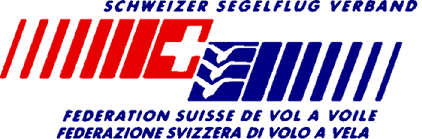 